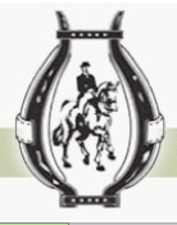 ÅRSMELDING 2022 SOGNDAL KØYRE- OG RIDEKLUBBInnkalling til årsmøte iSogndal køyre- og rideklubb 2022I lokalet til Sogndal hestealslag, Kaupanger travbane. Måndag 30.januar 2023 kl 20.00.Sakliste: Godkjenning av innkalling og sakliste.Val av ordstyrar og skrivar.Val av to til å skriva under på møtereferat. Godkjenning av årsmelding for 2022.Godkjenning av rekneskap for 2022.Budsjett 2023Eventuelle innkomne saker. Godtgjersle til leiar, kasserar, skrivarStatus byggeplanar for anleggetStatuttarÅrsmøterepresentantar kretsenFastsetjing av medlemskontingent.Aktivitetar/terminlisteVal av nytt styreDet blir enkel servering, vel møtt! 😊Styret i Sogndal Køyre – og Rideklubb 2022Leder:  Lina Hofslundsengen Nestleder:  Siri Havellen Hatlevoll  Sekretær: Toril Neverdal Kasserer: Lisa Marie Torgersen Hjellhaug 	Styremedl.: Reidun Hågvar1.vara:  Ingrid Øvretun 2.vara: Reidun Elle  	(vara medlemmene har i 2022 hatt full møterett, men ikke møteplikt.)Valkomité:  Agna Hollekve og Johanna Kolmyr, Vara Linn Kristin Gundersen Bøyum  Representantar i Sogn Ridehall AS: Katrine Moen Representant i Sogn Ride- og Travselskap AS (SRT): Lina Hofslundsengen Revisor: Erikka Torgersen Antall styremøte i 2022 = 4 stk Antall medlemmar i 2022 = 121Av dette 22 fam. medlemskap, 24 hovedmedlem, 6 junior og 1 sekundær.Representantar for styret har vore tilstade på årsmøte til kretsen 2021. Aktive Teknisk personell fra klubben:Odd Rune Vikheim har vore banebyggar ved køyrestemne, Stine Huseby og Reidun Hågvar som steward.Styret takkar dei for god innsats!Året 2022 i Sogndal Køyre- og RideklubbHer er ein oversikt over det som har skjedd av aktivitetar i klubbregi i 2022. Først: TUSEN TAKK til ALLE dykk som har stilt opp på ulike måtar slik at det har vore mogleg å gjennomføra dei ulike aktivitetane! Me klarar oss ikkje utan dugnadsånd <3 Klubbtrenar Me har og vore so heldige å få tak i vår eigen klubbtrenar. Trine Jepsen! Ho har hatt faste treningar ein til to gonger i veka sidan våren 2021.  Me har og hatt ein del sprangtreningar med Iselin Bøe Andresen og Ina Wasmut. Dette er me veldig glade for, og me ser at medlemmane våre veks mykje på dette! Tusen takk!   Elles ser me og at medlemmane er flinke til å samlast for å trena i lag. Sender ut melding på fb når dei skal setja opp sprangbane eller liknande. Himmelspretten 29 mai29 mai arrangerte ungdomsgruppa himmelspretten. Dette var eit veldig vellukka arrangement med mange deltakarar. 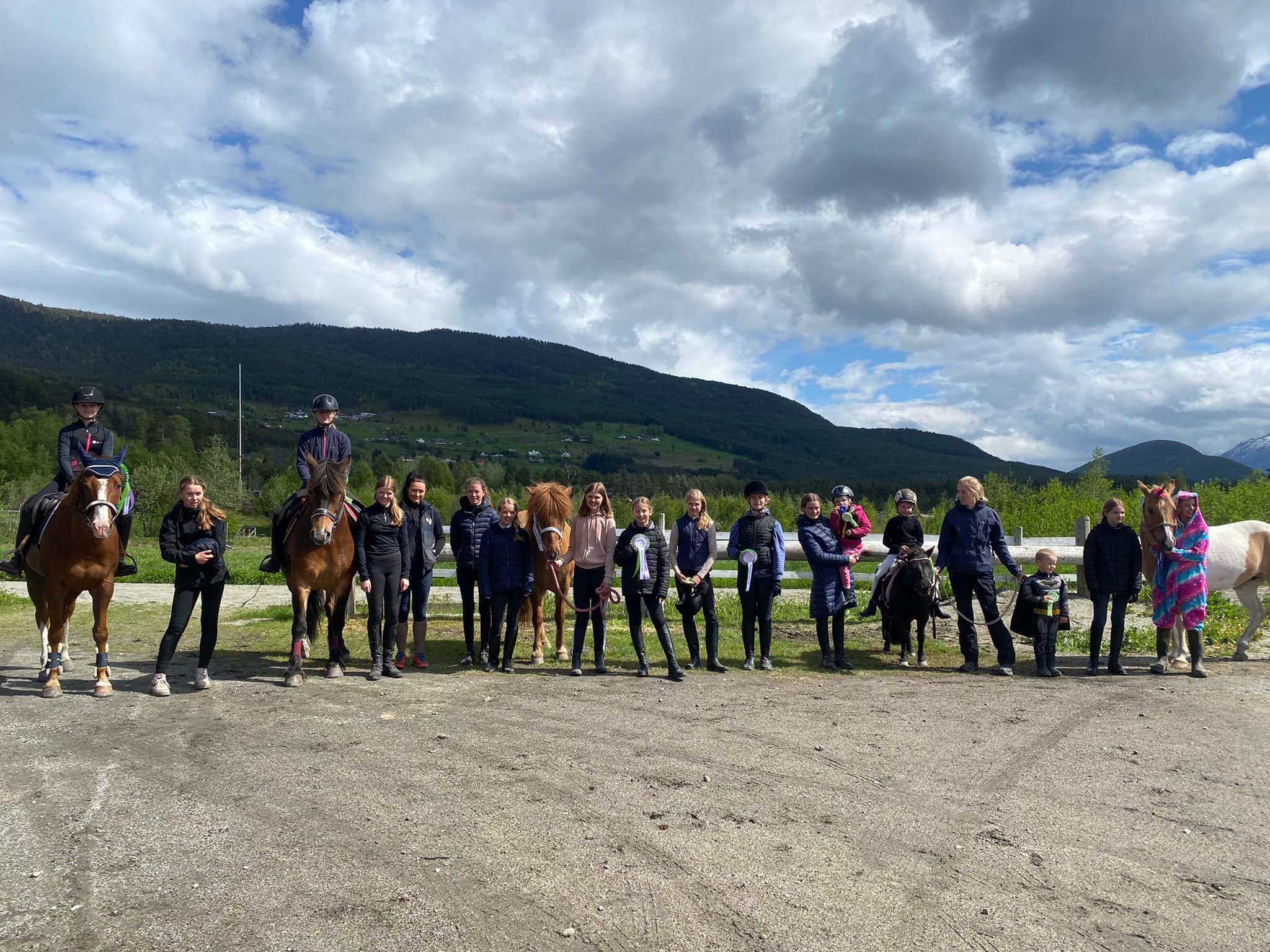 Vinterritt I år som dei to siste åra prøvde me oss på eit virtuelt ritt. Dette tenkjer me er bra med tanken på at turryttarane og kan få vera med og vinna premiar innimellom. 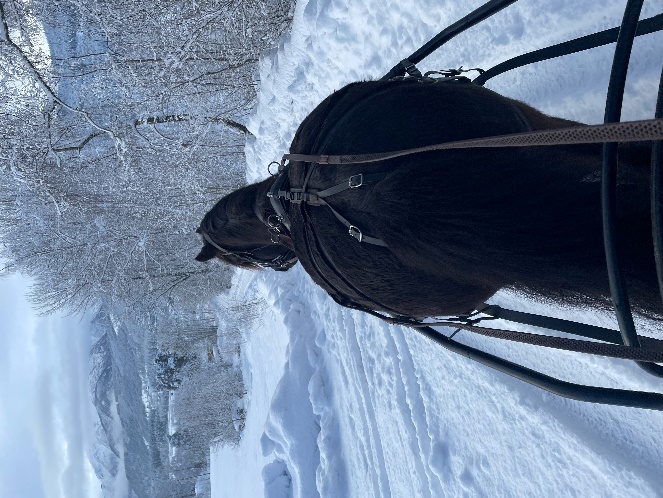 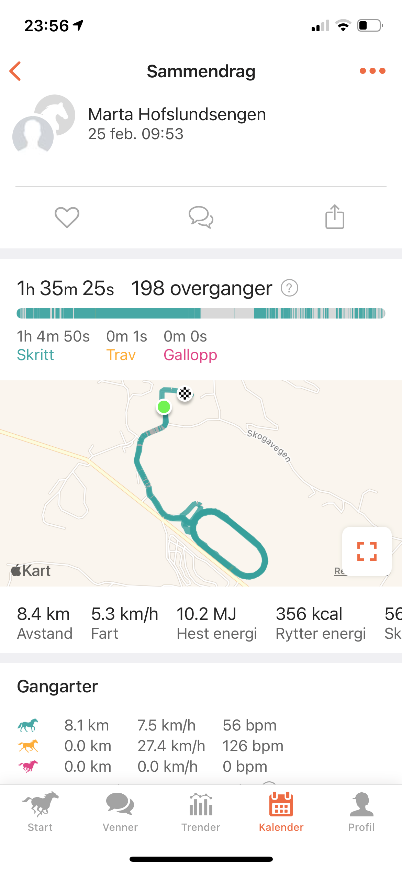 Køyrestemne DMP 18-19 juniHelga 18-19 juni var det duka for vårt årlege køyrestemne. Det var ekstra kjekt i år då me kunne stå klare med ny stor dressurbane. I år vart det dressur på den nye store utebana, presisjon inne i hallen og maraton rundtom på anlegget. Det var ikkje so mange startande i år som i fjor, men me hadde det kjekt likevel. 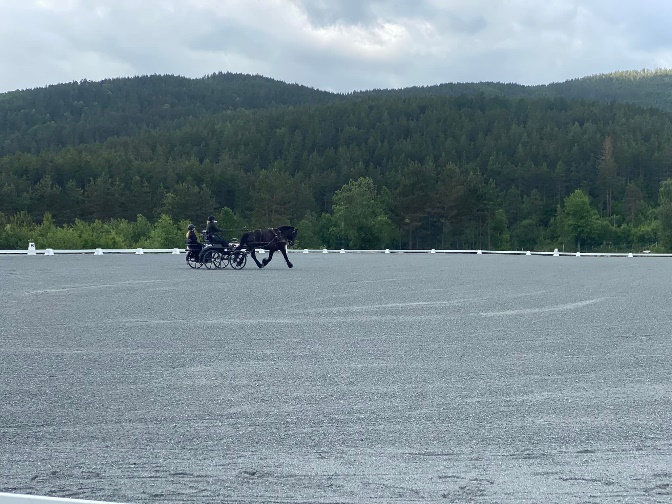 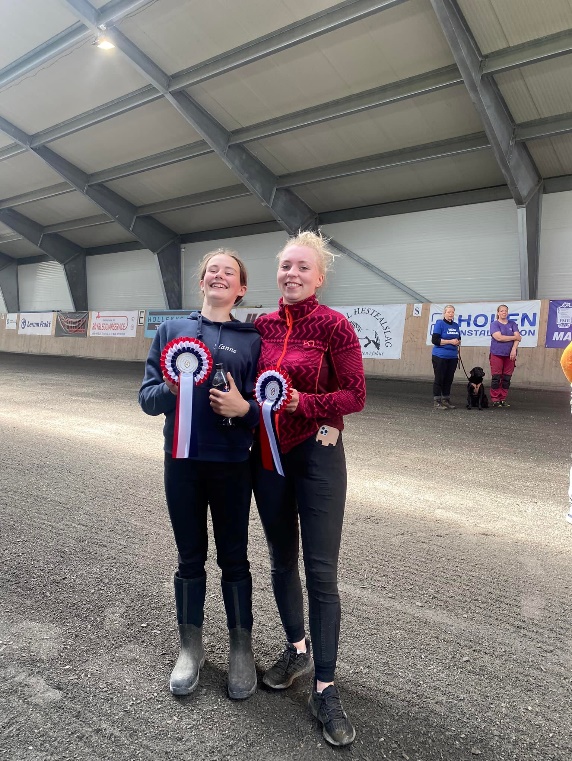 Bronse km lag Dressur på Mo. Hanne, Marie og Lisa Marie. 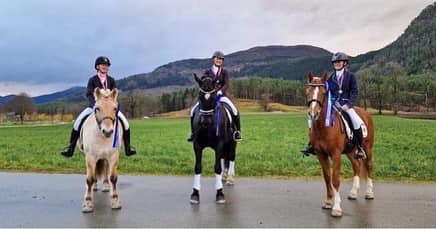 DølahestmesterskapetDØLAHESTMESTERSKAPETDølahestmesterskapet blei i år arranger 24.-28. august på Lykseth Gard. Her var mange av medlemmene våre med og alle viste gode prestasjona på bana so de ska vera stolte øve Dei drog med seg premiar både samanlagt, individuelt og lag. 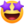 Marta Valland Hofslundsengen og Svarten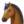 Jeanett Skophamar og Vår MyntAgna Hollekve og VårlendaHanne Hollekve og Vårlenda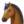 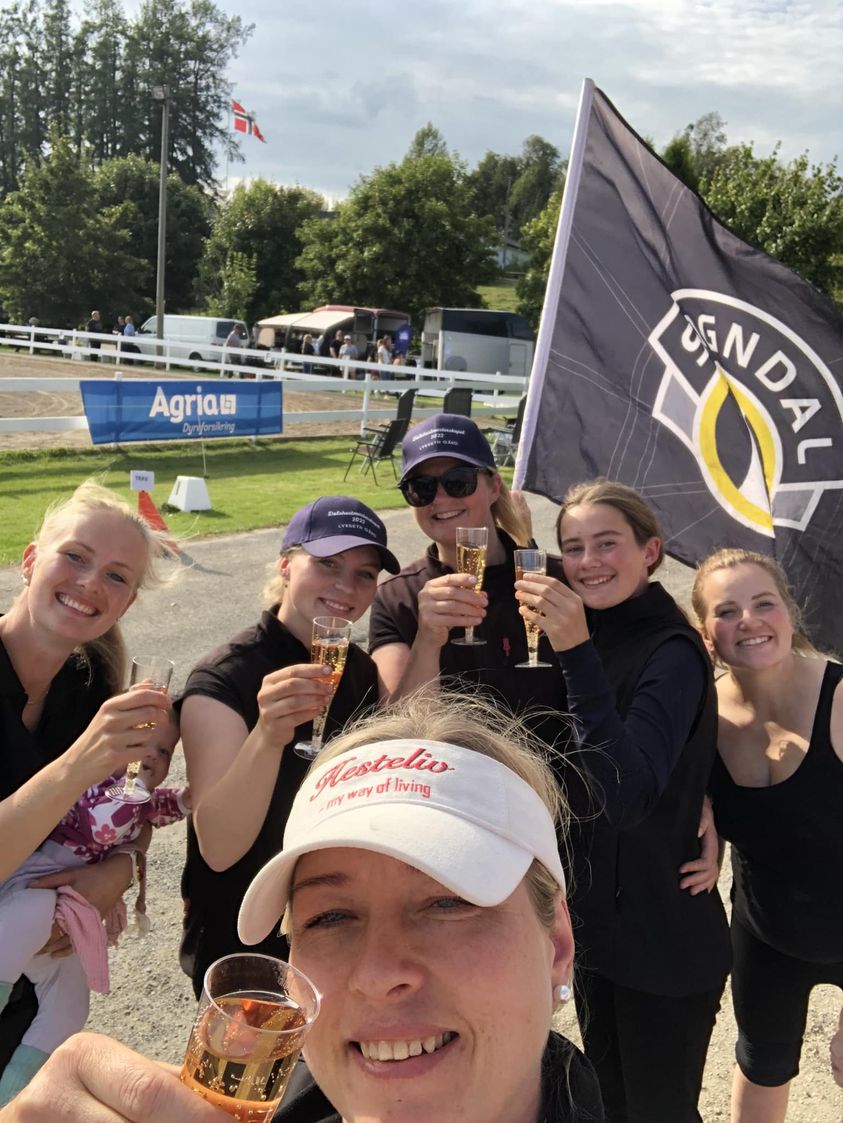 Sprangstemne 6-7 august var det duka for sommarstemne i sprang. Dette var ei stemnehelg med mange deltakarar. 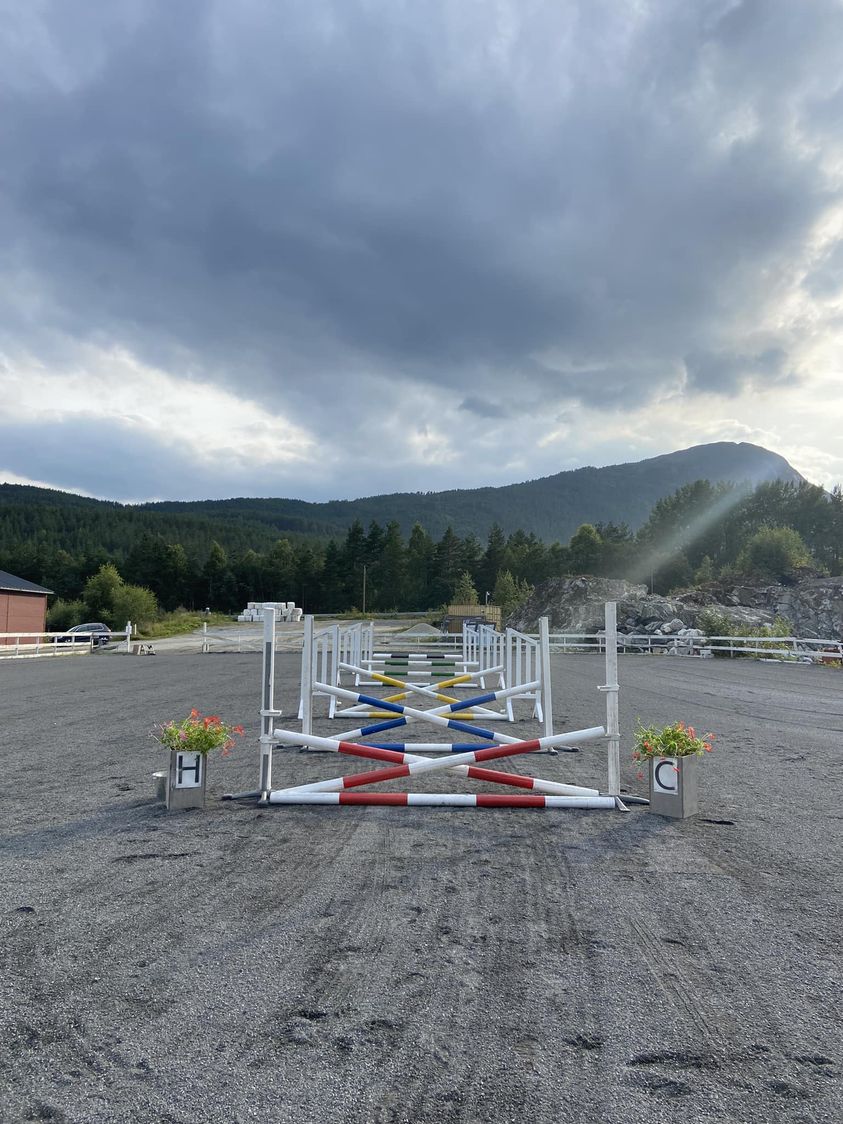 Dressurstemne 14-15. MaiHAUSTFEST MED DØLAHESTHaustfest med dølahest blei arrangert 8. - 9. oktober i Kongsvinger. Frå Sogndal reiste Marta Hofslundsengen med Kjerlands Svarten og Jeanett Skophamar med Vårmynt. Sistnevnte kan me vel seie gjorde reint bord denne helga!! Knall bra jobba Repesentantar i Krinsmesterksapet i sprang 2022Gratulera so mykje til Sogndal køyre og rideklubb sine representantar i Krinsmeisterskapet i sprang 2022KM JUNIOR BRONSE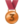 Maiken Bolstad og Klæbakkens TanitaKM SENIOR BRONSELisa Marie Hjellhaug og Steinsrud Black MagicLAG BRONSE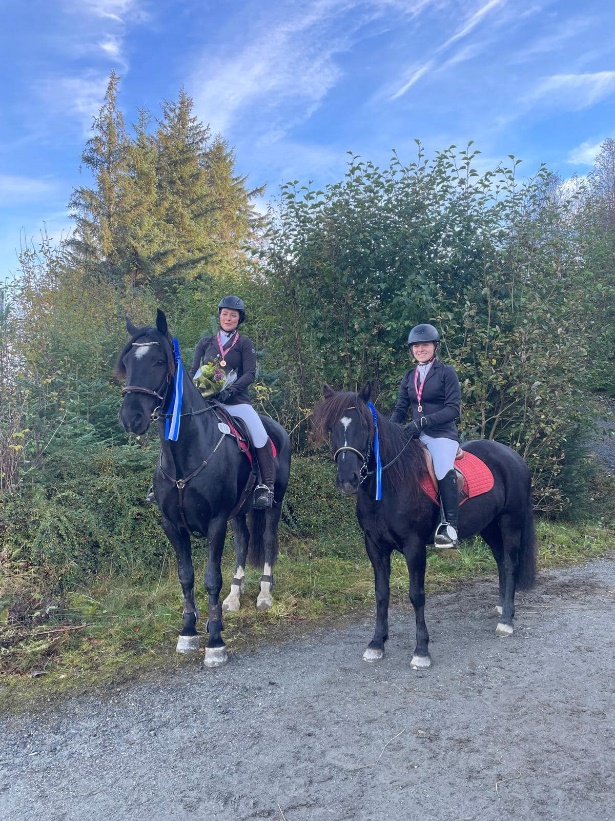 Sponsing og tilskotDei siste åra har me vore flinke til å søkja om sponsing og tilskot. Dette har ført til at me har fått to nye sponsorhinder dette året, i tillegg til ulike  tilskotsmidlar. 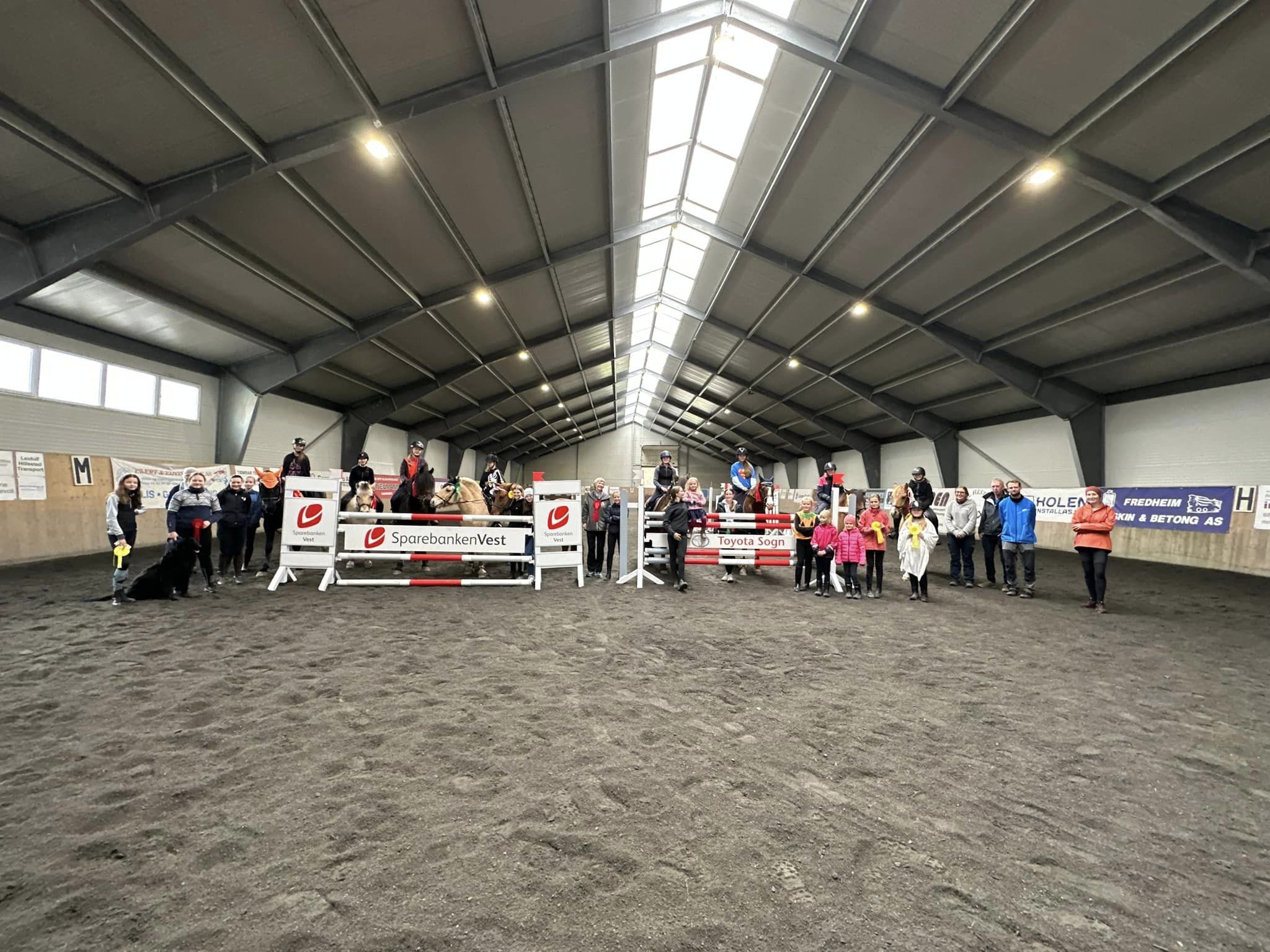 Bygging på anlegget Det skal skje mykje på anlegget vårt framover. Noko av det er allerie i gong, som uteboksane som yrkesskulen er i gong med og den nye store utebana.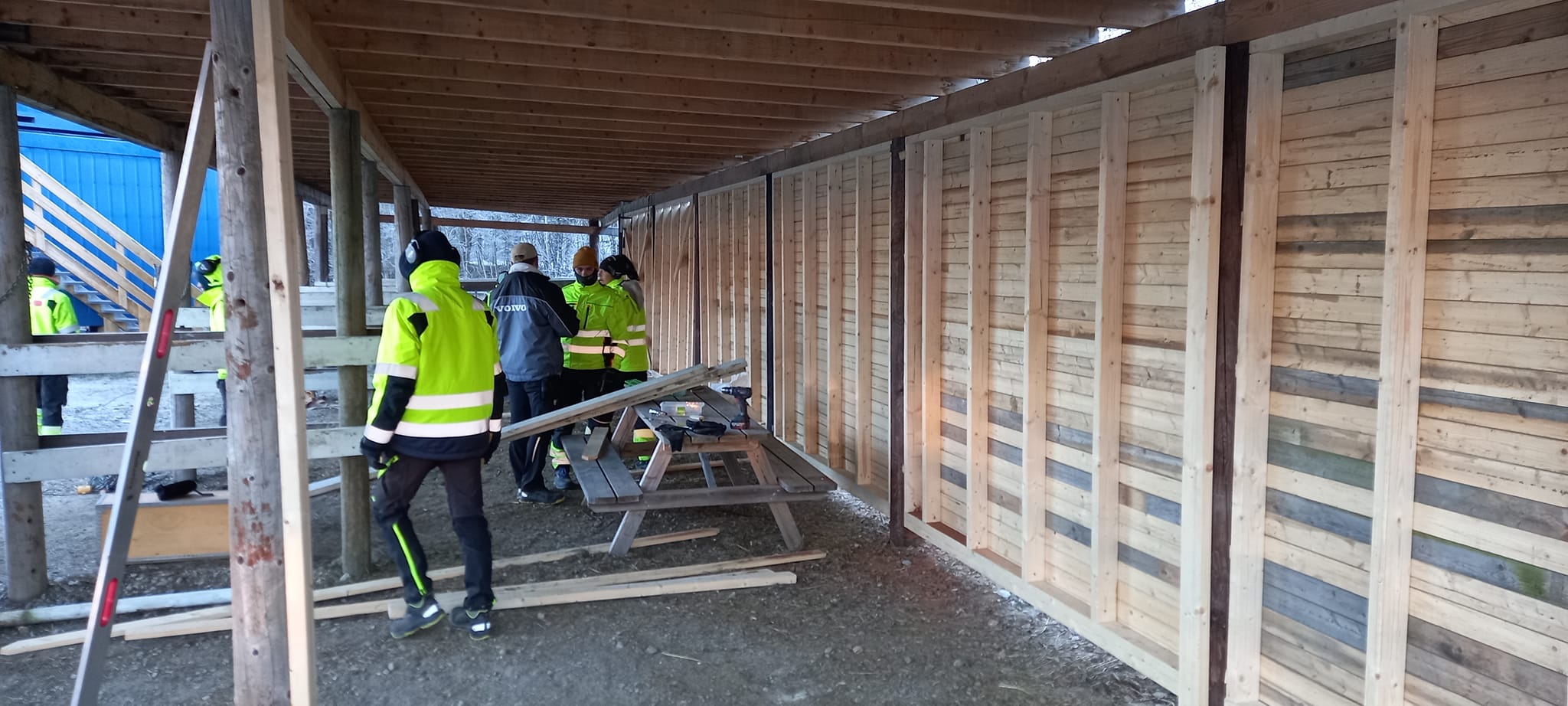 HalloweensprettenUtanom alle aktivitetane har me dette året prøvd oss på på bannerbilete konkurransar og medlemskveld. Me har og endeleg fått oss klubbklede! Gå inn på ainaswallstickers.no for å sjå det flotte utvalet. https://www.ainaswallstickers.no/butikk/klubbklaer/sogndal-koyre-og-rideklubb 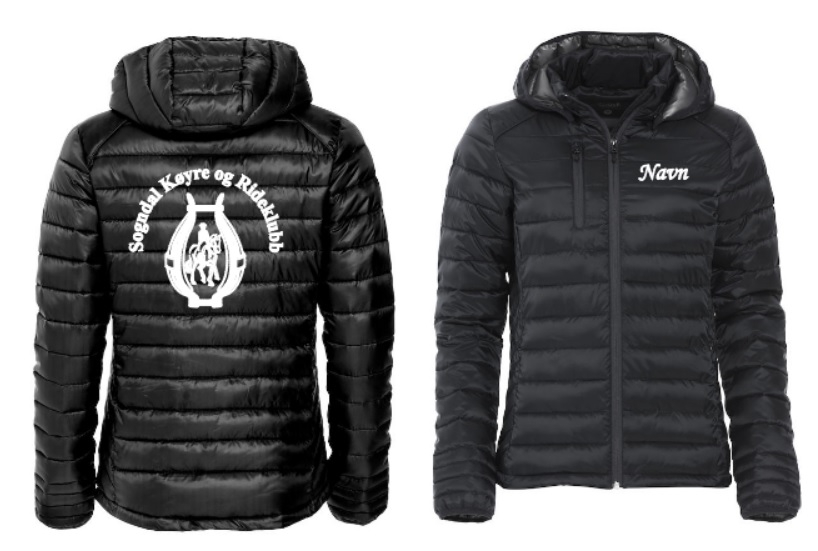 Alle aktivitetane + bileter kan de lesa meir om på heimesida vår. www.sogndalhestesenter.comMedlemmer som har representert SOGN på NRYF-stevner i 2022:Siri Havellen Hatlevoll Marta V. HofslundsengenAgna HollekveHanne Hollekve Jeanette SkophamarLisa Marie Hjellhaug Emma Bøyum Linn Bøyum Marie MorstølMaiken BolstadFrida Bøe Andersen Iselin Bøe AndresenAilin Elvagjen Jenny Linn FlikkiMaylinn Flikki Reidun Sørestrand HågvarThea Haug Malin Gjerde HofslundsengenJohannes Holen Bakken 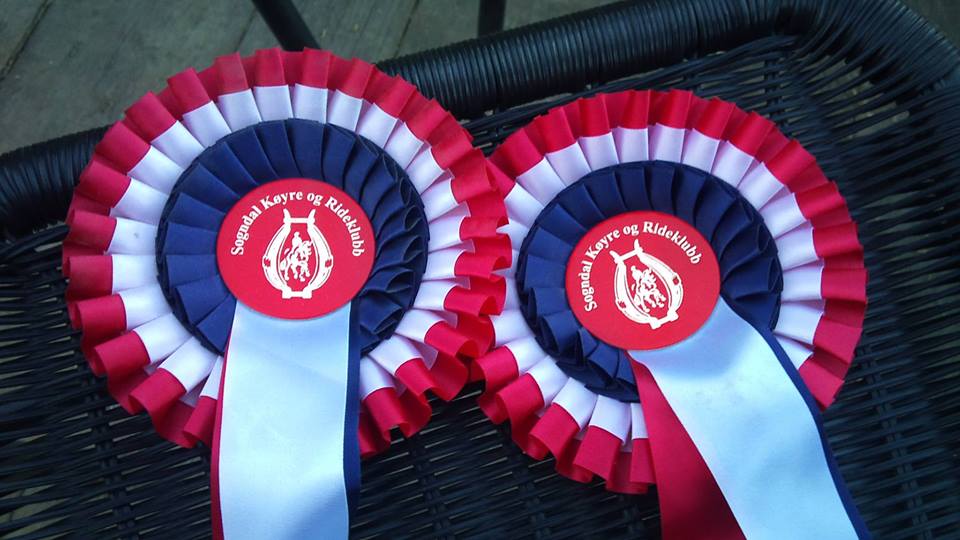 